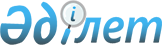 О внесении изменений в приказ исполняющего обязанности Министра иностранных дел Республики Казахстан от 14 июня 2016 года № 11-1-2/262 "Об утверждении Правил учета лиц, являющихся гражданами Республики Казахстан, постоянно проживающих за пределами Республики Казахстан, иностранцев, желающих усыновить детей-сирот, детей, оставшихся без попечения родителей, являющихся гражданами Республики Казахстан"Приказ Министра иностранных дел Республики Казахстан от 27 мая 2020 года № 11-1-4/168. Зарегистрирован в Министерстве юстиции Республики Казахстан 28 мая 2020 года № 20755
      В соответствии с подпунктом 1) статьи 10 Закона Республики Казахстан от 15 апреля 2013 года "О государственных услугах" ПРИКАЗЫВАЮ:
      1. Внести в приказ исполняющего обязанности Министра иностранных дел Республики Казахстан от 14 июня 2016 года № 11-1-2/262 "Об утверждении Правил учета лиц, являющихся гражданами Республики Казахстан, постоянно проживающих за пределами Республики Казахстан, иностранцев, желающих усыновить детей-сирот, детей, оставшихся без попечения родителей, являющихся гражданами Республики Казахстан" (зарегистрирован в Реестре государственной регистрации нормативных правовых актов № 13958, опубликован 4 августа 2016 года в Эталонном контрольном банке нормативных правовых актов Республики Казахстан) следующие изменения:
      преамбулу приказа изложить в следующей редакции:
      "В соответствии с пунктом 3 статьи 89 Кодекса Республики Казахстан от 26 декабря 2011 года "О браке (супружестве) и семье" и подпунктом 1) статьи 10 Закона Республики Казахстан от 15 апреля 2013 года "О государственных услугах" ПРИКАЗЫВАЮ:";
      Правила учета лиц, являющихся гражданами Республики Казахстан, постоянно проживающих за пределами Республики Казахстан, иностранцев, желающих усыновить детей-сирот, детей, оставшихся без попечения родителей, являющихся гражданами Республики Казахстан, утвержденные указанным приказом, изложить в новой редакции согласно приложению к настоящему приказу.
      2. Признать утратившим силу приказ Министра иностранных дел Республики Казахстан от 22 февраля 2019 года № 11-1-4/76 "Об утверждении стандарта государственной услуги "Постановка на учет лиц, являющихся гражданами Республики Казахстан, постоянно проживающих за пределами Республики Казахстан, иностранцев, желающих усыновить детей-сирот, детей, оставшихся без попечения родителей, являющихся гражданами Республики Казахстан" (зарегистрирован в Реестре государственной регистрации нормативных правовых актов под № 18706, опубликован 27 мая 2019 года в Эталонном контрольном банке нормативных правовых актов Республики Казахстан).
      3. Департаменту цифровизации Министерства иностранных дел Республики Казахстан обеспечить:
      1) государственную регистрацию настоящего приказа в Министерстве юстиции Республики Казахстан;
      2) размещение настоящего приказа на официальном интернет-ресурсе Министерства иностранных дел Республики Казахстан;
      3) в течение десяти рабочих дней после государственной регистрации настоящего приказа в Министерстве юстиции Республики Казахстан представление в Департамент юридической службы Министерства иностранных дел Республики Казахстан сведений об исполнении мероприятий, предусмотренных подпунктами 1) и 2) настоящего пункта.
      4. Контроль за исполнением настоящего приказа возложить на Первого заместителя министра иностранных дел Республики Казахстан.
      5. Настоящий приказ вводится в действие по истечении десяти календарных дней после дня его первого официального опубликования.
      "СОГЛАСОВАН"
Министерство образования и науки
Республики Казахстан
      "СОГЛАСОВАН"
Министерство цифрового развития,
инноваций и аэрокосмической промышленности
Республики Казахстан Правила учета лиц, являющихся гражданами Республики Казахстан, постоянно проживающих за пределами Республики Казахстан, иностранцев, желающих усыновить детей-сирот, детей, оставшихся без попечения родителей, являющихся гражданами Республики Казахстан Глава 1. Общие положения
      1. Правила учета лиц, являющихся гражданами Республики Казахстан, постоянно проживающих за пределами Республики Казахстан, иностранцев, желающих усыновить детей-сирот, детей, оставшихся без попечения родителей, являющихся гражданами Республики Казахстан (далее – Правила), разработаны в соответствии с пунктом 3 статьи 89 Кодекса Республики Казахстан от 26 декабря 2011 года "О браке (супружестве) и семье" (далее – Кодекс "О браке (супружестве) и семье") и подпунктом 1) статьи 10 Закона Республики Казахстан от 15 апреля 2013 года "О государственных услугах" (далее – Закон "О государственных услугах") и определяют порядок учета граждан Республики Казахстан, постоянно проживающих за пределами Республики Казахстан, и иностранцев, желающих усыновить детей-сирот, детей, оставшихся без попечения родителей, являющихся гражданами Республики Казахстан.
      2. Государственная услуга "Постановка на учет лиц, являющихся гражданами Республики Казахстан, постоянно проживающих за пределами Республики Казахстан, иностранцев, желающих усыновить детей-сирот, детей, оставшихся без попечения родителей, являющихся гражданами Республики Казахстан" оказывается загранучреждениями Республики Казахстан (далее – услугодатель) гражданам Республики Казахстан, постоянно проживающим за пределами Республики Казахстан, иностранцам, желающим усыновить детей-сирот, детей, оставшихся без попечения родителей, являющихся гражданами Республики Казахстан, либо их доверенным лицам (далее – услугополучатель). Глава 2. Порядок оказания государственной услуги
      3. Для получения государственной услуги услугополучатель представляет услугодателю письменное заявление (в произвольной форме) о постановке на учет с указанием фамилии, имени, отчества (при его наличии), даты и места рождения, номера паспорта, кем и когда выдан, а также следующие документы:
      1) ходатайство агентства по усыновлению, аккредитованного Комитетом по охране прав детей Министерства образования и науки Республики Казахстан в соответствии с Кодексом "О браке (супружестве) и семье" по форме согласно приложению 1 к Правилам.
      Для лиц, являющихся гражданами Республики Казахстан, постоянно проживающих в стране, ратифицировавшей Конвенцию о правовой помощи и правовых отношениях по гражданским, семейным и уголовным делам, подписанную в городе Минске 22 января 1993 года (далее – Конвенция), и иностранцев, являющихся гражданами страны, ратифицировавшей Конвенцию, необходимо представить ходатайство органов данной страны, осуществляющих функции по опеке или попечительству;
      2) заполненная учетная карточка лиц, являющихся гражданами Республики Казахстан, постоянно проживающих за пределами Республики Казахстан, иностранцев, желающих усыновить детей-сирот, детей, оставшихся без попечения родителей, являющихся гражданами Республики Казахстан, с фотографией по форме согласно приложению 2 к Правилам;
      3) нотариально заверенное, а также легализованное или апостилированное заявление-согласие о взятии на себя обязательств в случае усыновления ребенка-сироты, ребенка, оставшегося без попечения родителей, являющегося гражданином Республики Казахстан, на предоставление через агентства по усыновлению или услугодателя в Комитет по охране прав детей Министерства образования и науки Республики Казахстан отчетов об условиях его жизни, обучения, воспитания и состоянии здоровья до достижения восемнадцатилетнего возраста по форме согласно приложению 3 к Правилам.
      Перечень основных требований к оказанию государственной услуги, включающий характеристики процесса, форму, содержание и результат оказания, а также иные сведения с учетом особенностей предоставления государственной услуги приведен в стандарте государственной услуги "Постановка на учет лиц, являющихся гражданами Республики Казахстан, постоянно проживающих за пределами Республики Казахстан, иностранцев, желающих усыновить детей-сирот, детей, оставшихся без попечения родителей, являющихся гражданами Республики Казахстан" согласно приложению 4 к настоящим Правилам.
      В случае предоставления неполного пакета документов, предусмотренных пунктом 3 настоящих Правил, либо предоставления с нарушениями требований, предусмотренных настоящими Правилами, услугодатель отказывает в их принятии.
      4. При представлении услугополучателем полного пакета документов, согласно перечню предусмотренному пунктом 3 настоящих Правил, услугодатель в течение трех рабочих дней со дня приема документов, ставит услугополучателя на учет в качестве желающих усыновить детей-сирот, детей, оставшихся без попечения родителей, являющихся гражданами Республики Казахстан, и выдает соответствующую справку о постановке на учет по форме, согласно приложению 5 к настоящим Правилам. Копия справки прикрепляется к учетной карточке.
      5. В оказании государственной услуги отказывается по следующим основаниям:
      1) установление недостоверности документов, представленных услугополучателем для получения государственной услуги, и (или) данных (сведений), содержащихся в них;
      2) несоответствие услугополучателя и (или) представленных материалов, объектов, данных и сведений, необходимых для оказания государственной услуги, требованиям настоящих Правил. 
      6. В соответствии с подпунктом 11) пункта 2 статьи 5 Закона "О государственных услугах" услугодатель обеспечивает внесение данных в информационную систему мониторинга оказания государственных услуг о стадии оказания государственной услуги.
      7. Учетные карточки хранятся в алфавитном порядке в картотеке принятых на учет по разделу "Лица, являющиеся гражданами Республики Казахстан, постоянно проживающие за пределами Республики Казахстан, иностранцы, желающие усыновить детей-сирот, детей, оставшихся без попечения родителей, являющихся гражданами Республики".
      8. Информация об услугополучателях, принятых на учет, один раз в полгода до 1 числа месяца, следующего за отчетным периодом (до 1 июля и до 1 января) направляется в Департамент консульской службы Министерства иностранных дел Республики Казахстан для дальнейшей передачи в Комитет по охране прав детей Министерства образования и науки Республики Казахстан до 10 числа месяца следующего за отчетным периодом (до 10 июля и 10 января). Глава 3. Порядок обжалования решений, действий (бездействия) центральных государственных органов, а также услугодателей и (или) их должностных лиц по вопросам оказания государственных услуг
      9. Жалоба на решения, действия (бездействие) центральных государственных органов и (или) услугодателя по вопросам оказания государственных услуг может быть подана на имя руководителя центрального государственного органа, услугодателя либо в уполномоченный орган по оценке и контролю за качеством оказания государственных услуг, в соответствии с законодательством Республики Казахстан
      Жалоба услугополучателя, поступившая в адрес непосредственно оказывающего государственную услугу услугодателя, в соответствии с пунктом 2 статьи 25 Закона "О государственных услугах" подлежит рассмотрению в течение пяти рабочих дней со дня ее регистрации.
      Жалоба услугополучателя, поступившая в адрес уполномоченного органа по оценке и контролю за качеством оказания государственных услуг, подлежит рассмотрению в течение пятнадцати рабочих дней со дня ее регистрации.
      В случае несогласия в соответствии с подпунктом 6) пункта 1 статьи 4 Закона "О государственных услугах" услугополучатель может обжаловать результаты рассмотрения в судебном порядке.                 Наименование агентства по усыновлению (на официальном бланке)
      Адрес:
телефон:
"___" _______ 20__ года № __________________                                                                      Ходатайство
      "________" (наименование агентства по усыновлению, номер лицензии, от "____"
________ года, дата аккредитации в Республике Казахстан) просит осуществить постановку
на учет лицо/лиц, желающее/желающих усыновить ребенка-сироту (детей-сирот), ребенка
(-детей), оставшегося(-шихся) без попечения родителей, являющегося(-щихся)
гражданином(-ами) Республики Казахстан,
_____________________________________________________________________________.
      Данный(-ые) гражданин(-не) соответствуют всем требованиям законодательства
Республики Казахстан.
      Подпись должностного лица фамилия, имя, отчество (при наличии)
            ______________________ __________________________________________________________________
(наименование загранучреждения Республики Казахстан)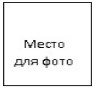  Учетная карточка лиц, являющихся гражданами Республики Казахстан, постоянно проживающих за пределами Республики Казахстан, иностранцев, желающих усыновить детей-сирот, детей, оставшихся без попечения родителей, являющихся гражданами Республики Казахстан            Заявление-согласие о взятии на себя обязательств в случае усыновления ребенка-
       сироты, ребенка, оставшегося без попечения родителей, являющегося гражданином
        Республики Казахстан, на предоставление через агентства по усыновлению или
            загранучреждения Республики Казахстан в Комитет по охране прав детей
    Министерства образования и науки Республики Казахстан отчетов об условиях его
            жизни, обучения, воспитания и состоянии здоровья до достижения
                                               восемнадцатилетнего возраста
      Я, _______________________________________, в случае усыновления ребенка-
сироты, ребенка, оставшегося без попечения родителей, являющегося гражданином
Республики Казахстан, обязуюсь предоставлять через агентства по усыновлению либо
загранучреждения Республики Казахстан в Комитет по охране прав детей Министерства
образования и науки Республики Казахстан отчеты об условиях его жизни, обучения,
воспитания и состоянии здоровья до достижения им восемнадцатилетнего возраста.
      Мне известно, что в соответствии с законодательством Республики Казахстан,
усыновленный ребенок-сирота, ребенок, оставшийся без попечения родителей, являющийся
гражданином Республики Казахстан, до достижения совершеннолетия (18 лет) сохраняет
гражданство Республики Казахстан и уполномоченный сотрудник загранучреждения
Республики Казахстан в любое время имеет право посетить усыновителя с целью проверки
соответствия условий его жизни, обучения, воспитания и состояния здоровья.
      "___" ___________20__года __________________ (подпись заявителя) Стандарт государственной услуги
"Постановка на учет лиц, являющихся гражданами Республики Казахстан, постоянно проживающих за пределами Республики Казахстан, иностранцев, желающих усыновить детей-сирот, детей, оставшихся без попечения родителей, являющихся гражданами Республики Казахстан"
      "___" ______ 20___ года № ______________                                                                       Справка
      Настоящим подтверждаем, что граждане/гражданин __________________________
                                                                                                        (название страны)
Фамилия, имя, отчество (при наличии) (полностью) ___________________________
Дата рождения __________________________________________________________
Фамилия, имя, отчество (при наличии) (полностью) ___________________________
Дата рождения __________________________________________________________
приняты на учет как лица/лицо желающие/желающее усыновить ребенка-сироту,
ребенка, оставшегося без попечения родителей, являющегося гражданином
Республики Казахстан.
Фамилия, имя, отчество (при наличии) сотрудника  загранучреждения Республики
Казахстан подпись   (место для печати)
					© 2012. РГП на ПХВ «Институт законодательства и правовой информации Республики Казахстан» Министерства юстиции Республики Казахстан
				
      Министр иностранных дел
Республики Казахстан 

М. Тілеуберді
Приложение к приказу
Министр иностранных дел
Республики Казахстан
от 27 мая 2020 года
№ 11-1-4/168Приложение 1
к Правилам учета лиц,
являющихся гражданами
Республики Казахстан,
постоянно проживающих
за пределами Республики
Казахстан, иностранцев,
желающих усыновить детей
сирот, детей, оставшихся
без попечения родителей,
являющихся гражданами
Республики КазахстанФормаНаименование
загранучреждения
Республики КазахстанПриложение 2
к Правилам учета лиц,
являющихся гражданами
Республики Казахстан,
постоянно проживающих
за пределами Республики
Казахстан, иностранцев,
желающих усыновить детей-
сирот, детей, оставшихся без
попечения родителей,
являющихся гражданами
Республики КазахстанФорма
1.
Фамилия, имя, отчество (при наличии)
2.
 Дата и место рождения 
3.
 Номер паспорта, кем и когда выдан 
4.
 Гражданство 
5.
Адрес местожительства
6.
Образование
7.
Место работы
8.
Фамилия, имя, отчество (при наличии) супруги(-га)
9.
Дата и место рождения
10.
Номер паспорта, кем и когда выдан
11.
Гражданство
12.
Адрес местожительства
13.
Образование
14.
Место работыПодпись _____________
"___" _______20__ годаПриложение 3
к Правилам учета лиц,
являющихся гражданами
Республики Казахстан,
постоянно проживающих
за пределами Республики
Казахстан, иностранцев,
желающих усыновить детей-
сирот, детей, оставшихся без
попечения родителей,
являющихся гражданами
Республики КазахстанФормаВ _________________________
(Наименование
загранучреждения
Республики Казахстан)
от гражданина/ки (фамилия,
имя, отчество (при наличии),
гражданство)
____________________________
адрес и номер телефона:
____________________________Приложение 4
к Правилам учета лиц,
являющихся гражданами
Республики Казахстан,
постоянно проживающих
за пределами Республики
Казахстан, иностранцев,
желающих усыновить детей-
сирот, детей, оставшихся
без попечения родителей,
являющихся гражданами
Республики Казахстан
1
Наименование услугодателя 
Загранучреждения Республики Казахстан
2
Способы предоставления государственной услуги 
Прием заявлений и выдача результатов оказания государственной услуги осуществляется загранучреждениями Республики Казахстан.
3
Срок оказания государственной услуги
3 (три) рабочих дня
4
Форма оказания оказания государственной услуги
Бумажная
5
Результат оказания государственной услуги
Справка о принятии на учет как лица/лицо желающие/желающее усыновить ребенка-сироту, ребенка, оставшегося без попечения родителей, являющегося гражданином Республики Казахстан либо мотивированный ответ об отказе в оказании государственной услуги.
6
Размер оплаты, взимаемой с услугополучателя при оказании государственной услуги, и способы ее взимания в случаях, предусмотренных законодательством Республики Казахстан
Государственная услуга оказывается физическим лицам на платной основе в соответствии с размерами ставок консульского сбора, в соответствии с Кодексом Республики Казахстан от 25 декабря 2017 года "О налогах и других обязательных платежах в бюджет (Налоговый кодекс)" (далее – Налоговый Кодекс), за исключением случаев, прямо предусмотренных статьей 628 Налогового кодекса.

Оплата консульского сбора осуществляется в наличной или безналичной форме через банки второго уровня или организации, осуществляющие отдельные виды банковских операций.
7
График работы
С понедельника по пятницу включительно, с 9:00 до 18:30 часов с перерывом на обед с 13:00 до 14:30 часов, кроме выходных и праздничных дней, согласно Трудовому кодексу Республики Казахстан от 23 ноября 2015 года.

Прием документов осуществляется услугодателем с 09:30 до 12:30 часов, а выдача результатов оказания государственной услуги с 16:00 до 17:00 часов. Среда – неприемный день. 

Государственная услуга оказывается в порядке очереди, без предварительной записи и ускоренного обслуживания, возможно бронирование очереди посредством интернет-ресурса услугодателя.

Адреса мест оказания государственной услуги размещены на интернет-ресурсе Министерства иностранных дел Республики Казахстан: www.mfa.gov.kz.
8
Перечень документов необходимых для оказания государственной услуги
1) ходатайство агентства по усыновлению, аккредитованного Комитетом по охране прав детей Министерства образования и науки Республики Казахстан в соответствии с Кодексом Республики Казахстан от 26 декабря 2011 года "О браке (супружестве) и семье" по форме согласно приложению 1 к Правилам учета лиц, являющихся гражданами Республики Казахстан, постоянно проживающих за пределами Республики Казахстан, иностранцев, желающих усыновить детей-сирот, детей, оставшихся без попечения родителей, являющихся гражданами Республики Казахстан утвержденным приказом исполняющего обязанности Министра иностранных дел Республики Казахстан от 14 июня 2016 года № 11-1-2/262 (зарегистрирован в Реестре государственной регистрации нормативных правовых актов под № 13958) (далее – Правила). 

Для лиц, являющихся гражданами Республики Казахстан, постоянно проживающих в стране, ратифицировавшей Конвенцию о правовой помощи и правовых отношениях по гражданским, семейным и уголовным делам, подписанную в городе Минске 22 января 1993 года (далее – Конвенция), и иностранцев, являющихся гражданами страны, ратифицировавшей Конвенцию, необходимо представить ходатайство органов данной страны, осуществляющих функции по опеке или попечительству;

2) заполненная учетная карточка лиц, являющихся гражданами Республики Казахстан, постоянно проживающих за пределами Республики Казахстан, иностранцев, желающих усыновить детей-сирот, детей, оставшихся без попечения родителей, являющихся гражданами Республики Казахстан, с фотографией по форме согласно приложению 2 к Правилам;

3) нотариально заверенное, а также легализованное или апостилированное заявление-согласие о взятии на себя обязательств в случае усыновления ребенка-сироты, ребенка, оставшегося без попечения родителей, являющегося гражданином Республики Казахстан, на предоставление через агентства по усыновлению или услугодателя в Комитет по охране прав детей Министерства образования и науки Республики Казахстан отчетов об условиях его жизни, обучения, воспитания и состоянии здоровья до достижения восемнадцатилетнего возраста по форме согласно приложению 3 к Правилам.
9
Основания для отказа в оказании государственной услуги, установленные законодательством Республики Казахстан
1) установление недостоверности документов, представленных услугополучателем для получения государственной услуги, и (или) данных (сведений), содержащихся в них;

2) несоответствие услугополучателя и (или) представленных материалов, объектов, данных и сведений, необходимых для оказания государственной услуги, требованиям Правил.
10
Иные требования с учетом особенностей оказания государственной услуги, в том числе оказываемой в электронной форме и через Государственную корпорацию
Максимально допустимое время ожидания для сдачи пакета документов услугополучателем – 30 (тридцать) минут.

Максимально допустимое время обслуживания услугополучателя – 20 (двадцать) минут.

Контактные телефоны справочных служб по вопросам оказания государственной услуги указаны на интернет-ресурсе www.mfa.gov.kz раздел "Государственные услуги", Единого контакт-центра по вопросам оказания государственных услуг: 1414, 8 800 080 7777.Приложение 5
к Правилам учета лиц,
являющихся гражданами
Республики Казахстан,
постоянно проживающих
за пределами Республики
Казахстан, иностранцев,
желающих усыновить детей-
сирот, детей, оставшихся
без попечения родителей,
являющихся гражданами
Республики КазахстанФорма